IMPLEMENTASI SISTEM PENDAFTARAN ELEKTRONIK BERBASIS DESKTOP UNTUK ENTRI DATA PASIENRAWAT JALAN DI PUSKESMAS BARENG KOTA MALANGLAPORAN TUGAS AKHIR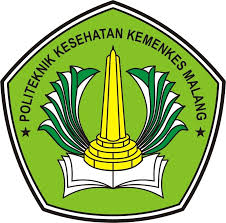 Oleh	:ELMA NADIN AUFADILA1504000053JURUSAN KESEHATAN TERAPANPRODI DIII PEREKAM MEDIS DAN INFORMASI KESEHATANPOLITEKNIK KESEHATAN KEMENKES MALANGTAHUN 2018